STORY GRAPH: ANY OLD STORY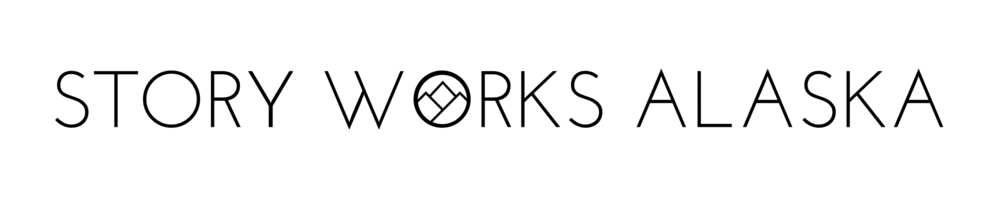 STORY GRAPH: YOUR STORY